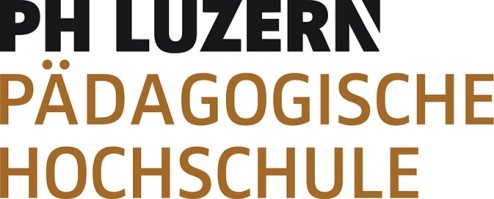  
Anmeldung für den 

Grundkurs für BibliotheksmitarbeiterInnen in Schul- und Gemeindebibliotheken: 10. März bis 15. Juni 2020Kontaktdetails Kursteilnehmende privat: Ich habe von den Voraussetzungen (siehe Kursausschreibung) für den Besuch des Grundkurses Kenntnis genommen und bestätige mit meiner Unterschrift, dass ich sie erfülle: Ort, Datum: 	Unterschrift: Zusätzliche erforderliche Unterlagen Tabellarischer Lebenslauf mit Foto Kopie Fähigkeitsausweis oder Diplom Sekundarstufe II (keine Arbeitszeugnisse) Anmeldeschluss:   2. Dezember 2019Bitte senden oder mailen Sie das Anmeldeformular und die geforderten Unterlagen an: PH Luzern / Zentrum Medienbildung 
Leslie Schnyder / René Keller Sentimatt 1, 6003 Luzern leslie.schnyder@phlu.ch / rene.keller@phlu.chName: Vorname: Adresse: PLZ, Ort: E-Mail privat: Telefon: Geburtsdatum: Kontaktdetails Bibliothek: Handynummer: Name Bibliothek: Adresse: PLZ, Ort: E-Mail: Tätigkeit/Umfang: In der Bibliothek tätig seit: Schulabschluss: Berufsausbildung: Telefon: Bisherige Tätigkeit: 